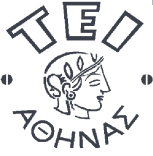 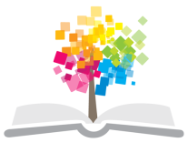 ΔΕΟΝΤΟΛΟΓΙΑ ΕΠΑΓΓΕΛΜΑΤΟΣ ΚΑΙ ΒΙΟΗΘΙΚΗ Ενότητα 9: Αναπαραγωγική κλωνοποίηση ανθρώπων                                           Αντώνιος ΜανιάτηςΤμήμα Ραδιολογίας - ΑκτινολογίαςΗ βιοϊατρική εξέλιξη έχει οδηγήσει στη δυνατότητα κλωνοποίησης του ανθρώπου (φαινόμενο που έχει επιχειρηθεί να αποδοθεί στα ελληνικά και με τον όρο «κλώνωση»). Πρόκειται για την αναπαραγωγή ζωντανών οργανισμών χωρίς να προηγηθεί ένωση του ωαρίου με το σπερματοζωάριο. Ειδικότερα, από ώριμο ωάριο που δεν έχει γονιμοποιηθεί, αφαιρείται ο πυρήνας, με ακτινοβολία ή μικροχειρουργική, και στη θέση του τοποθετείται πυρήνας κυττάρου, συνήθως εντέρου ή δέρματος, από άτομο του ιδίου γένους. Το έμβρυο που θα αναπτυχθεί έχει όλα τα χαρακτηριστικά του δότη, είναι πιστό αντίγραφό του. Με τη μέθοδο αυτή μπορούν να αναπαραχθούν εκατοντάδες ή και χιλιάδες αντίγραφα του δότη του πυρήνα. Ο κίνδυνος αρχικά δεν είναι αισθητός αλλά αν μεταφερθεί το μοτίβο αυτό στα χέρια μίας ισχυρής κυβέρνησης και στη δημιουργία πολυπληθών στρατευμάτων, γίνεται κατανοητό τι συνέπειες μπορεί να επιφέρει μία τέτοια μέθοδος στον πλανήτη.   Ακραία περίπτωση κλωνοποίησης είναι η μηχανική διασταύρωση ανθρώπου και ζώου. Εδώ και περισσότερα από μία δεκαετία σε βιολογικά ερευνητικά κέντρα υπάρχουν καλλιέργειες κυτταρικές ή ιστολογικές ανθρώπου – ζώου, όπως ανθρώπου – πιθήκου, ανθρώπου – ποντικού κ.ά. Οι ταινίες επιστημονικής φαντασίας αρχίζουν να γίνονται μια απελπιστική πραγματικότητα.    Με το Ν. 3089/2002 περί «ιατρικής υποβοήθησης στην ανθρώπινη αναπαραγωγή», όπως έχει επισημανθεί, τέθηκε ο κανόνας, στο ΑΚ 1455, ότι απαγορεύεται η αναπαραγωγή του ανθρώπου με τη μέθοδο της κλωνοποίησης. Μεταξύ των ερεισμάτων του νόμου αυτού συγκαταλέγεται η Σύμβαση για τα Ανθρώπινα Δικαιώματα και τη Βιοϊατρική, συμπεριλαμβανομένου και του απαγορευτικού της κλωνοποίησης πρόσθετου πρωτοκόλλου. Το Πρόσθετο Πρωτόκολλο συντάχθηκε από την Καθοδηγητική Επιτροπή Βιοηθικής του Συμβουλίου της Ευρώπης λίγους μήνες μετά την ανακοίνωση της γέννησης της κλωνοποιημένης προβατίνας Dolly το 1997 και είναι το πρώτο και μοναδικό δεσμευτικό διεθνές νομικό κείμενο σε σχέση με την απαγόρευση της κλωνοποίησης του ανθρώπινου όντος.  Στο άρθρο 1 ορίζει: «Οποιαδήποτε επέμβαση η οποία αποσκοπεί στη δημιουργία ανθρώπινου όντος γενετικά όμοιου με άλλο ανθρώπινο ον που ζει ή είναι νεκρό απαγορεύεται».   Παρόμοια, μία από τις νομικές αρχές στις οποίες στηρίζεται η βιοηθική στη Γαλλία είναι η διαφύλαξη της ακεραιότητας του ανθρώπινου είδους η οποία οδηγεί στην απαγόρευση των ευγονικών πρακτικών και στην απαγόρευση «κάθε επέμβασης η οποία έχει ως σκοπό να κάνει να γεννηθεί ένα παιδί γενετικά ίδιο με ένα άλλο πρόσωπο, ζωντανό ή αποβιώσαν». Σύμφωνα με το άρ. 26 παρ. 1 του προαναφερθέντος νόμου, όποιος κατά παράβαση των άρ. 1455 ΑΚ και 2 παρ. 3 του νόμου αυτού προβαίνει σε αναπαραγωγική κλωνοποίηση, σε επιλογή φύλου για μη ιατρικούς λόγους, σε δημιουργία χιμαιρών και υβριδίων (δηλαδή εμβρύων που προκύπτουν από τη σύντηξη ανθρώπινων κυττάρων με κύτταρα άλλων οργανισμών και κυρίως θηλαστικών), σε τροποποίηση του γονιδιώματος ανθρώπινων γαμετών και γονιμοποιημένων ωαρίων, σε μεταφορά ανθρώπινου γονιμοποιημένου ωαρίου σε ζώο ή σε ανάπτυξη ανθρώπινων γονιμοποιημένων ωαρίων εκτός του ανθρώπινου σώματος μετά την πάροδο 14 ημερών από τη γονιμοποίηση, τιμωρείται με ποινή κάθειρξης μέχρι 15 ετών. Για τις ίδιες παραβάσεις προβλέπονται και διοικητικές κυρώσεις, στο άρ. 27 παρ. 1. Ορίζεται ότι ο δράστης τιμωρείται, εκτός από τις προαναφερθείσες ποινικές κυρώσεις, και με προσωρινή ανάκληση της άδειας ασκήσεως επαγγέλματος για τουλάχιστον 2 έτη και πρόστιμο ποσού 50.000 έως 100.000 ευρώ. Με βάση την αρχή της αναλογικότητας, ο νόμος επαυξάνει το διοικητικό αξιόποινο σε περίπτωση τελέσεως εκ νέου μίας από τις παραπάνω παραβάσεις. Στον υπότροπο επιβάλλεται οριστική ανάκληση της άδειας ασκήσεως επαγγέλματος και πρόστιμο ποσού 200.000 έως 400.000 ευρώ. Το σύνολο των διοικητικών κυρώσεων που προβλέπονται στις διάφορες παραγράφους του άρ. 26 επιβάλλονται από την ανεξάρτητη διοικητική αρχή «Εθνική Αρχή Ιατρικώς Υποβοηθούμενης Αναπαραγωγής». Σε περίπτωση ανάκλησης άδειας λειτουργίας ή άδειας ασκήσεως του επαγγέλματος, η Αρχή εισηγείται την ανάκληση στον αρμόδιο φορέα. Ωστόσο, η Αρχή αντιμετώπισε σημαντικά προβλήματα όσον αφορά το ζήτημα της πλήρους λειτουργίας της, η οποία δεν επετεύχθη νωρίτερα από το Μάρτιο 2014. ΣημειώματαΣημείωμα ΑναφοράςCopyright ΤΕΙ Αθήνας, Αντώνιος Μανιάτης, 2015. Αντώνιος Μανιάτης. «ΔΕΟΝΤΟΛΟΓΙΑ ΕΠΑΓΓΕΛΜΑΤΟΣ ΚΑΙ ΒΙΟΗΘΙΚΗ. Ενότητα 9: Αναπαραγωγική κλωνοποίηση ανθρώπων».    Έκδοση: 1.0. Αθήνα 2015. Διαθέσιμο από τη δικτυακή διεύθυνση: ocp.teiath.gr.Σημείωμα ΑδειοδότησηςΤο παρόν υλικό διατίθεται με τους όρους της άδειας χρήσης Creative Commons Αναφορά, Μη Εμπορική Χρήση Παρόμοια Διανομή 4.0 [1] ή μεταγενέστερη, Διεθνής Έκδοση.   Εξαιρούνται τα αυτοτελή έργα τρίτων π.χ. φωτογραφίες, διαγράμματα κ.λ.π., τα οποία εμπεριέχονται σε αυτό. Οι όροι χρήσης των έργων τρίτων επεξηγούνται στη διαφάνεια  «Επεξήγηση όρων χρήσης έργων τρίτων». Τα έργα για τα οποία έχει ζητηθεί άδεια  αναφέρονται στο «Σημείωμα  Χρήσης Έργων Τρίτων». 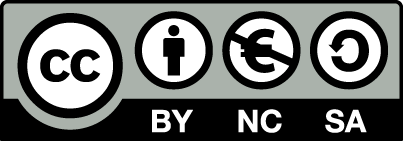 [1] http://creativecommons.org/licenses/by-nc-sa/4.0/ Ως Μη Εμπορική ορίζεται η χρήση:που δεν περιλαμβάνει άμεσο ή έμμεσο οικονομικό όφελος από την χρήση του έργου, για το διανομέα του έργου και αδειοδόχοπου δεν περιλαμβάνει οικονομική συναλλαγή ως προϋπόθεση για τη χρήση ή πρόσβαση στο έργοπου δεν προσπορίζει στο διανομέα του έργου και αδειοδόχο έμμεσο οικονομικό όφελος (π.χ. διαφημίσεις) από την προβολή του έργου σε διαδικτυακό τόποΟ δικαιούχος μπορεί να παρέχει στον αδειοδόχο ξεχωριστή άδεια να χρησιμοποιεί το έργο για εμπορική χρήση, εφόσον αυτό του ζητηθεί.Επεξήγηση όρων χρήσης έργων τρίτωνΔιατήρηση ΣημειωμάτωνΟποιαδήποτε αναπαραγωγή ή διασκευή του υλικού θα πρέπει να συμπεριλαμβάνει:Το Σημείωμα ΑναφοράςΤο Σημείωμα ΑδειοδότησηςΤη δήλωση Διατήρησης Σημειωμάτων Το Σημείωμα Χρήσης Έργων Τρίτων (εφόσον υπάρχει) μαζί με τους συνοδευόμενους υπερσυνδέσμους.Το περιεχόμενο του μαθήματος διατίθεται με άδεια Creative Commons εκτός και αν αναφέρεται διαφορετικά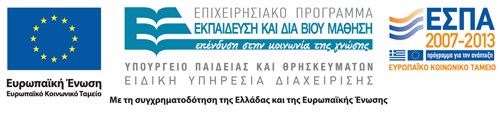 Το έργο υλοποιείται στο πλαίσιο του Επιχειρησιακού Προγράμματος «Εκπαίδευση και Δια Βίου Μάθηση» και συγχρηματοδοτείται από την Ευρωπαϊκή Ένωση (Ευρωπαϊκό Κοινωνικό Ταμείο) και από εθνικούς πόρους.Ανοικτά Ακαδημαϊκά ΜαθήματαΤεχνολογικό Εκπαιδευτικό Ίδρυμα ΑθήναςΤέλος ΕνότηταςΧρηματοδότησηΤο παρόν εκπαιδευτικό υλικό έχει αναπτυχθεί στα πλαίσια του εκπαιδευτικού έργου του διδάσκοντα.Το έργο «Ανοικτά Ακαδημαϊκά Μαθήματα στο ΤΕΙ Αθήνας» έχει χρηματοδοτήσει μόνο τη αναδιαμόρφωση του εκπαιδευτικού υλικού. Το έργο υλοποιείται στο πλαίσιο του Επιχειρησιακού Προγράμματος «Εκπαίδευση και Δια Βίου Μάθηση» και συγχρηματοδοτείται από την Ευρωπαϊκή Ένωση (Ευρωπαϊκό Κοινωνικό Ταμείο) και από εθνικούς πόρους.©Δεν επιτρέπεται η επαναχρησιμοποίηση του έργου, παρά μόνο εάν ζητηθεί εκ νέου άδεια από το δημιουργό.διαθέσιμο με άδεια CC-BYΕπιτρέπεται η επαναχρησιμοποίηση του έργου και η δημιουργία παραγώγων αυτού με απλή αναφορά του δημιουργού.διαθέσιμο με άδεια CC-BY-SAΕπιτρέπεται η επαναχρησιμοποίηση του έργου με αναφορά του δημιουργού, και διάθεση του έργου ή του παράγωγου αυτού με την ίδια άδεια.διαθέσιμο με άδεια CC-BY-NDΕπιτρέπεται η επαναχρησιμοποίηση του έργου με αναφορά του δημιουργού. Δεν επιτρέπεται η δημιουργία παραγώγων του έργου.διαθέσιμο με άδεια CC-BY-NCΕπιτρέπεται η επαναχρησιμοποίηση του έργου με αναφορά του δημιουργού. Δεν επιτρέπεται η εμπορική χρήση του έργου.διαθέσιμο με άδεια CC-BY-NC-SAΕπιτρέπεται η επαναχρησιμοποίηση του έργου με αναφορά του δημιουργού και διάθεση του έργου ή του παράγωγου αυτού με την ίδια άδεια. Δεν επιτρέπεται η εμπορική χρήση του έργου.διαθέσιμο με άδεια CC-BY-NC-NDΕπιτρέπεται η επαναχρησιμοποίηση του έργου με αναφορά του δημιουργού. Δεν επιτρέπεται η εμπορική χρήση του έργου και η δημιουργία παραγώγων του.διαθέσιμο με άδεια CC0 Public DomainΕπιτρέπεται η επαναχρησιμοποίηση του έργου, η δημιουργία παραγώγων αυτού και η εμπορική του χρήση, χωρίς αναφορά του δημιουργού.διαθέσιμο ως κοινό κτήμαΕπιτρέπεται η επαναχρησιμοποίηση του έργου, η δημιουργία παραγώγων αυτού και η εμπορική του χρήση, χωρίς αναφορά του δημιουργού.χωρίς σήμανσηΣυνήθως δεν επιτρέπεται η επαναχρησιμοποίηση του έργου.